	  	 Aanvraag formulier voor vakantie- 		   verlof buiten de schoolvakantie.      	Gegevens van de ouder(s)/verzorger(s)	naam: 	adres: 	postcode: 	woonplaats: 	telefoon: 	Gegevens van de leerplichtige leerling(en) uit het	gezin voor wie vakantie verlof wordt gevraagd 	naam: 	    				     	geboortedatum: 		groep: 	naam:               geboortedatum: 	groep: Zit er een kind uit uw gezin op een andere school,zo ja op welke school?    Ondergetekende verklaart dat hij/zij vanwege de    specifieke aard van zijn/haar beroep niet in degelegenheid is om tijdens de vastgestelde schoolvakanties met zijn/haar bovengenoemde kinderen op vakantie kan gaan. Om die reden heeft hij/zij het voornemen om:van t/m met bovengenoemde kinderen op vakantie te gaan. Hij/zij verzoekt hiervoor vrijstelling.	Toelichting: 	Handtekening ouder(s), verzorger(s):	1……………………………… 2…………………………………	De directeur verleent wel / geen verlof.	Motivering: 	Datum: 	Handtekening directeur: …………………………………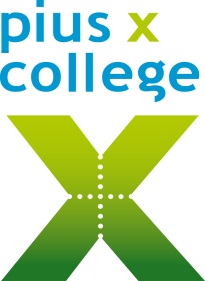 Toelichting.Vakantieverlof (artikel 13a en  van de Leerplichtwet).Het verlenen van vakantieverlof is in principe niet mogelijk. De leerplichtwet gaat ervan uit dat er voldoende vakantieweken zijn om één gezinsvakantie per schooljaar te plannen.Een verzoek om vakantieverlof op grond van artikel 13 sub a van de Leerplichtwet 1969 dient minimaal 8 weken van tevoren schriftelijk aan de directeur van de school te worden voorgelegd. De werkgevers- zelfstandige verklaring dient ingevuld bijgevoegd te worden. Vakantieverlof kan alleen toegekend worden indien: door de specifieke aard van het beroep van een van de ouders (denk aan bepaalde beroepen binnen de agrarische sector of de horeca) het alleen mogelijk is buiten de schoolvakanties op vakantie te gaan;een werkgeversverklaring moet overgelegd worden waaruit blijkt dat geen verlof binnen de officiële schoolvakanties mogelijk is. Vakantie verlof mag door de directeur binnen deze voorwaarden: één maal per schooljaar worden verleend;mag niet langer duren dan tien schooldagen;mag niet plaatsvinden in de eerste twee weken van het schooljaar.Indien het een afwijzing betreft en ouders negeren de beslissing van de directeur door hun kind toch van school te houden, dan is de directeur verplicht om de leerplicht-ambtenaar hiervan op de hoogte te stellen. De leerplichtambtenaar nodigt ouders uit voor een gesprek en zal de bevindingen doorsturen naar het Openbaar Ministerie.Een beslissing op een aanvraag tot vrijstelling schoolbezoek voor vakantie buiten de schoolvakantie is een besluit in de zin van de Algemene wet bestuursrecht.(Awb).Als u het niet eens bent met dit besluit kunt u bezwaar indienen bij het bestuursorgaan dat het besluit genomen heeft. Dat kan tot 6 weken na de dag van verzending van het besluit .